Załącznik nr 1 do Regulaminu Rekrutacji                            
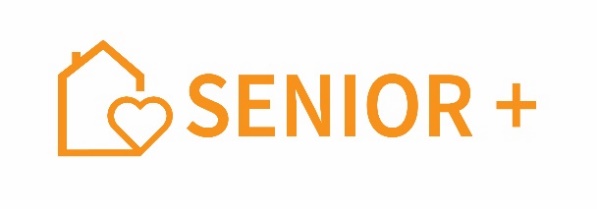 ................................................(Imię i nazwisko osoby ubiegającej się o przyjęcie do DDS+).................................................(Adres zamieszkania)................................................(Telefon)WNIOSEK O PRZYJĘCIE DO DZIENNEGO DOMU SENIOR+ W WIEPRZUZwracam się z wnioskiem o przyjęcie do Dziennego Domu Senior+ 
w Wieprzu i umożliwienia mi korzystania z oferty tej placówki. Oświadczam, że jestem osobą nieaktywną  zawodowo  w  wieku  .....  lat  i  zamieszkuję  na  terenie  Gminy Wieprz............................................(data, czytelny podpis kandydata)Zadanie jest współfinansowane ze środków Ministra Rodziny, Pracy i Polityki Społecznej w ramach Programu Wieloletniego ,,Senior+” na lata 2015-2020OŚWIADCZENIA I KLAUZULA INFORMACYJNA O PRZETWARZANIU DANYCH OSOBOWYCH:Świadomie i dobrowolnie wyrażam zgodę na przetwarzanie moich danych osobowych w zakresie objętym we wniosku o przyjęcie do Dziennego Domu „Senior+” w Wieprzu w tym danych obejmujących szczególne kategorie danych osobowych zgodnie z załącznikiem nr 2 do Regulaminu Rekrutacji zatwierdzonego przez Wójta Gminy Wieprz, w celu realizacji zadań związanych 
z rozpatrzeniem wniosku o udział w zajęciach w Dziennym Domu „Senior+” w Wieprzu.Oświadczam że zapoznałem się z poniższą klauzulą informacyjną.………………………………………….. (podpis i data)KLAUZULA INFORMACYJNA O PRZETWARZANIU DANYCH OSOBOWYCH 1. Administratorem Pani/Pana danych osobowych przetwarzanych w związku z rekrutacją do Dziennego Domu „Senior+” w Wieprzu (dalej: Senior+) jest: Wójt Gminy Wieprz z siedzibą Urzędu Gminy Wieprz przy ul. Centralnej 5, 34-122 Wieprz.2. W sprawach dotyczących przetwarzania Pani/Pana danych osobowych w zakresie działania Senior+, może się Pani/Pan skontaktować się z Inspektorem Ochrony Danych Osobowych za pomocą adresu 
e-mail: iod.ug@wieprz.pl .3. Administrator danych osobowych – przetwarza Pani/Pana dane osobowe na podstawie obowiązujących przepisów prawa, zawartych umów oraz na podstawie udzielonej zgody. 4. Pani/Pana dane osobowe przetwarzane są w celu/celach: 1) wypełnienia obowiązków prawnych ciążących na Administratorze (art. 6 ust. 1 lit c RODO); 2) realizacji umów zawartych z firmami, organizacjami współdziałającymi w zakresie zadań Senior+ 
(art. 6 ust. 1 lit b RODO); 3) realizacji zadań statutowych Dziennego Domu Senior+ w Wieprzu, w związku ze złożeniem przez Panią/a Wniosku uczestnictwa korzystania z oferty Dziennego Domu Senior+ w Wieprzu, 
w oparciu o przepisy Ustawy z dnia 12 marca 2004 r. o pomocy społecznej (art.100) oraz Programu Wieloletniego „Senior+” na lata 2015- 2020 przyjętego uchwałą Rady Ministrów.4) w pozostałych przypadkach Pani/Pana dane osobowe przetwarzane są wyłącznie na podstawie wcześniej udzielonej zgody w zakresie i celu określonym w treści zgody (art. 6 ust. 1 lit a RODO oraz art. 9 ust. 2 lit a RODO);5. W związku z przetwarzaniem danych w celach o których mowa w pkt 4 odbiorcami Pani/Pana danych osobowych mogą być: 1) organy władzy publicznej oraz podmioty wykonujące zadania publiczne lub działające na zlecenie organów władzy publicznej, w zakresie i w celach, które wynikają z przepisów powszechnie obowiązującego prawa; 2) Pani/Pana dane zostaną udostępnione Gminnemu Ośrodkowi Pomocy Społecznej z siedzibą 
w Wieprzu przy ul. Wadowickiej 4, w celu przeprowadzenia rekrutacji/naboru uczestników do Dziennego Domu „Senior+” oraz innym  podmiotom, które na podstawie podpisanych stosownych umów przetwarzają dane osobowe dla których Administratorem jest Wójt Gminy Wieprz. 6. Pani/Pana dane osobowe będą przechowywane przez okres niezbędny do realizacji celów określonych w pkt 4, a po tym czasie przez okres oraz w zakresie wymaganym przez przepisy powszechnie obowiązującego prawa, tj. przepisy ustawy z dnia 14 lipca 1983 r. o narodowym zasobie archiwalnym i archiwach oraz aktach wykonawczych do tej ustawy. 7. W związku z przetwarzaniem Pani/Pana danych osobowych przysługują Pani/Panu następujące uprawnienia: 1) prawo dostępu do danych osobowych, w tym prawo do uzyskania kopii tych danych; 2) prawo do żądania sprostowania (poprawiania) danych osobowych; 3) prawo do żądania usunięcia danych osobowych; 4) prawo do żądania ograniczenia przetwarzania danych osobowych; 5) prawo do przenoszenia danych; 6) prawo sprzeciwu wobec przetwarzania danych 8. W przypadku gdy przetwarzanie danych osobowych odbywa się na podstawie zgody osoby na przetwarzanie danych osobowych art. 6 ust. 1 lit a RODO oraz art. 9 ust. 2 lit a RODO, przysługuje Pani/Panu prawo do cofnięcia tej zgody w dowolnym momencie. Cofnięcie to nie ma wpływu na zgodność przetwarzania, którego dokonano na podstawie zgody przed jej cofnięciem, 
z obowiązującym prawem. 9. W przypadku powzięcia informacji o niezgodnym z prawem przetwarzaniu Pani/Pana danych osobowych, przysługuje Pani/Panu prawo wniesienia skargi do Prezesa Urzędu Ochrony Danych Osobowych. 10. Podanie przez Panią/Pana danych osobowych Administratorowi ma charakter dobrowolny, jednak skutkiem braku podania danych będzie brak możliwości udziału skorzystania z oferty Dziennego Domu „Senior+” w Wieprzu zgodnie ze złożonym wnioskiem. 11. Pani/Pana dane nie będą przetwarzane w sposób zautomatyzowany i nie będą profilowane.